Początek formularzaDół formularzaOgłoszenia powiązane: Ogłoszenie nr 362177 - 2016 z dnia 2016-12-08 r. Lwówek: 
OGŁOSZENIE O ZMIANIE OGŁOSZENIA OGŁOSZENIE DOTYCZY:Ogłoszenia o zamówieniu INFORMACJE O ZMIENIANYM OGŁOSZENIUNumer: 362141
Data: 08/12/2016SEKCJA I: ZAMAWIAJĄCYGmina Lwówek, Krajowy numer identyfikacyjny 53041300000, ul. ul. Ratuszowa  2, 64310   Lwówek, woj. wielkopolskie, państwo Polska, tel. 614 414 024, e-mail urzad@lwowek.com.pl, faks 614 414 212. 
Adres strony internetowej (url): www.bip.lwowek.com.pl 
Adres profilu nabywcy: 
Adres strony internetowej, pod którym można uzyskać dostęp do narzędzi i urządzeń lub formatów plików, które nie są ogólnie dostępne: SEKCJA II: ZMIANY W OGŁOSZENIU II.1) Tekst, który należy zmienić:Miejsce, w którym znajduje się zmieniany tekst:
Numer sekcji: I
Punkt: 1)
W ogłoszeniu jest: adres strony internetowej: www.bip.lwowk.com.pl
W ogłoszeniu powinno być: adres strony internetowej: www.bip.lwowek.com.pl II.2) Tekst, który należy dodaćMiejsce, w którym należy dodać tekst: 
Numer sekcji: I
Punkt: 4)
Tekst, który należy dodać w ogłoszeniu: adres strony internetowej, na której będzie zamieszczona specyfikacja istotnych warunków zamówienia: www.bip.lwowek.com.pl 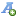 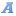 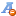 